U N I V E R S I D A D E	D E	S Ã O	P A U L O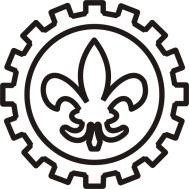 Escola de Engenharia de Lorena – EELC o m i s s ã o	d e	P ó s - G r a d u a ç ã oAUTORIZAÇÃO DO(A) ORIENTADOR(A) PARA ENTREGA DOS EXEMPLARES DA DISSERTAÇÃO DE MESTRADO / TESE DE DOUTORADO CORRIGIDOS, CONFORME SUGESTÃO DA BANCA(Resolução CoPGr N° 6018)ÀCPG / EELSenhor Presidente:Encaminho a essa Comissão de Pós-Graduação 02 (dois) exemplares, da versão final corrigida da Dissertação ( ) Tese ( ) de acordo com as alterações sugeridas pela banca examinadora,defendida no dia	 	/	/	, com	páginas, do trabalho concluído intitulado:“ 	 				” do(a) aluno					 N° USP		, regularmente matriculado(a), sob minha orientação, no Curso de Mestrado (	)  Doutorado  (	), do Programa de Pós-Graduação em 	.Lorena-SP	/	/	Ciente:Carimbo e Assinatura do Coordenador da CCP	Carimbo/Nome e Assinatura do Orientador